MONDAY 3/25BAP 4:00- 6:00 PM		FIELD 1 BUTNER STEM MS BASEBALL GAME4:00- 6:00 PM		FIELD 2 BUTNER STEM MS SOFTBALL GAME4:00- 5:30 PM		FIELD 3 FLA MS BASEBALL PRACTICE 6:00 – 8:00 PM	FIELD 1 SGAA TBALL & 8U BASEBALL PRACTICE6:00 – 9:00 PM	FIELD 2 SGAA 6U, 10U, 10U BASEBALL PRACTICE 6:00 – 9:00 PM	FIELD 3 SGAA TBALL, 9U SOFTBALL, 13U BASEBALL PRACTICE5:30 – 9:00 PM	MP FIELD – SGAA SOCCER PRACTICE 12U & 16UD STREET6:00 - 8:00 PM		SGAA BASEBALL PRACTICE 6U & 8USMSA6:00 – 8:00 PM	BASKETBALL PRACTICE – ANTONIO HICKS – 1 COURTTUESDAY 3/26TOWN HALL10:00 – 10:30 AM	PLANNING MEETING – EXECUTIVE CONFERENCE ROOMBAP 4:00- 5:30 PM		FIELD 1 FLA HS BASEBALL PRACTICE 6:00 – 7:00 PM	FIELD 1 SGAA 6U, 10U, 13U BASEBALL PRACTICE6:00 – 8:00 PM	FIELD 2 SGAA 9U, 13U SOFTBALL PRACTICE  6:00 – 7:00 PM	FIELD 3 SGAA 8U BASEBALL, 9U SOFTBALL, 13U BASEBALL PRACTICE5:30 – 9:00 PM	MP FIELD – SGAA SOCCER PRACTICE 6U & 8UD STREET6:00 - 8:00 PM		SGAA TBALL & 10U BASEBALL PRACTICE SMSA 9:00 – 11:00 AM	1 COURT	FITNESS CLASSES (SG Senior Center)WEDNESDAY 3/27TOWN HALL10:30 – 11:30 AM	SGWASA  MEETING – EXECUTIVE CONFERENCE ROOMBAP 4:00- 5:30 PM		FIELD 2 FLA MS SOFTBALL PRACTICE 4:00 – 5:30 PM	FIELD 3 FLA MS BASEBALL PRACTICE  6:00 – 9:00 PM	FIELD 1 SGAA 6U BASEBALL, TBALL, 13U SOFTBALL PRACTICE6:00 – 8:00 PM	FIELD 2 NC DOMINATORS SOFTBALL 60/40 *1 HOUR OF LIGHTS6:00 – 8:00 PM	FIELD 3 SGAA 9U & 13U BASEBALL PRACTICE 5:30 – 9:00 PM	MP FIELD – SGAA SOCCER PRACTICE 10U & 16USMSA	6:00 – 8:00 PM	BASKETBALL PRACTICE – ANTONIO HICKS – 2 COURTSTHURSDAY 3/28BAP 4:00- 5:30 PM		FIELD 1 FLA HS BASEBALL PRACTICE 4:00- 5:30 PM		FIELD 2 FLA MS SOFTBALL PRACTICE 4:00 – 6:00 PM	FIELD 3 FLA MS BASEBALL PRACTICE6:00 – 9:00 PM	FIELD 1 SGAA 6U BASEBALL, 13U SOFTBALL, 13U BASEBALL PRACTICE 6:00 – 8:00 PM	FIELD 2 SGAA 8U BASEBALL & 13U SOFTBALL PRACITCE6:00 – 8:00 PM	FIELD 3 SGAA 9U & 13U SOFTBALL PRACTICE 5:30 – 9:00 PM	MP FIELD – SGAA SOCCER PRACTICE 6U & 8UD STREET6:00 - 9:00 PM		SGAA 8U & 10UBASEBALL PRACTICE  SMSA 9:00 – 11:00 AM	1 COURT	FITNESS CLASSES (SG Senior Center)6:00 – 8:00 PM	BASKETBALL PRACTICE – ANTONIO HICKS – 1 COURTFRIDAY 3/29TOWN HALL CLOSEDALL DAY		TOWN HALL CLOSED – GOOD FRIDAY HOLIDAY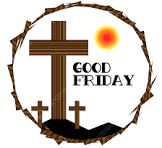 BAP 6:00 – 10:00PM	ALL FIELDS - ST BERNADETTE PASSION WALKSATURDAY 3/30BAP 9:00 -3:00 PM		FIELD 1 SGAA TBALL, 8U, 13U BASEBALL PRACTICE9:00 – 3:00 PM	FIELD 2 SGAA TBALL, 8U BASEBALL, 9U SOFTBALL9:00 – 2:00 PM	FIELD 3 SGAA 6U BASEBALL, 13U BASEBAL, 9U SOFTBALL, 13U SOFTBALL9:00 – 6:30 PM	MP FIELD SGAA SOCCER 16U, 12U, 10U, 8U, 6UD STREET9:00 – 3:00 PM	SGAA TBALL, TBALL, TBALL, 6U & 10U BASEBALL PRACTICESMSA9:00 -11:00 AM	ROBERT WALKER TENTATIVE – 1 COURTSUNDAY 3/31BAP 2:00 – 5:00 PM	FIELD 2 ELLIS STARZ SOFTBALL PRACTICE 60/434:00 – 6:00 PM	FIELD 3 SGAA 13U SOFTBALL PRACTICE 2:00 – 6:00 PM		SGAA SOCCER - MIX AGES GROUPSSMSA10:00 - 12:00 PM	CHRISTIAN COMMUNITY CHURCH – CONF ROOM *** 30 chairs6:30 – 8:30 PM	AUBREY FARRAY BASKETBALL – 1 COURT